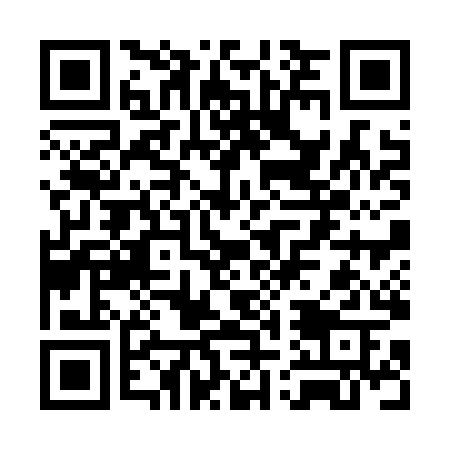 Ramadan times for Berztvos, LithuaniaMon 11 Mar 2024 - Wed 10 Apr 2024High Latitude Method: Angle Based RulePrayer Calculation Method: Muslim World LeagueAsar Calculation Method: HanafiPrayer times provided by https://www.salahtimes.comDateDayFajrSuhurSunriseDhuhrAsrIftarMaghribIsha11Mon4:484:486:5312:384:236:246:248:2212Tue4:464:466:5112:384:256:266:268:2413Wed4:434:436:4812:384:266:296:298:2714Thu4:404:406:4612:374:286:316:318:2915Fri4:374:376:4312:374:306:336:338:3116Sat4:344:346:4012:374:326:356:358:3417Sun4:314:316:3812:374:336:376:378:3618Mon4:284:286:3512:364:356:396:398:3819Tue4:254:256:3212:364:366:416:418:4120Wed4:224:226:3012:364:386:436:438:4321Thu4:194:196:2712:354:406:456:458:4622Fri4:154:156:2412:354:416:476:478:4823Sat4:124:126:2212:354:436:496:498:5124Sun4:094:096:1912:354:456:516:518:5325Mon4:064:066:1712:344:466:536:538:5626Tue4:024:026:1412:344:486:556:558:5827Wed3:593:596:1112:344:496:576:579:0128Thu3:563:566:0912:334:516:596:599:0429Fri3:523:526:0612:334:527:017:019:0730Sat3:493:496:0312:334:547:037:039:0931Sun4:464:467:011:325:558:058:0510:121Mon4:424:426:581:325:578:078:0710:152Tue4:394:396:551:325:588:098:0910:183Wed4:354:356:531:326:008:118:1110:214Thu4:314:316:501:316:018:138:1310:235Fri4:284:286:481:316:038:168:1610:266Sat4:244:246:451:316:048:188:1810:297Sun4:204:206:421:306:068:208:2010:328Mon4:164:166:401:306:078:228:2210:369Tue4:134:136:371:306:098:248:2410:3910Wed4:094:096:351:306:108:268:2610:42